				Issaquah PTSA Council					Membership Meeting					ISD Admin Board Room						January 12, 2017
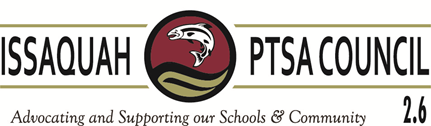 AGENDA9:30-9:35	Welcome9:35-9:50	President’s Report			Becky Gordon		Training Survey Monkey9:50-10:05	BusinessMinutes 				Leslie Kahler		Financials 		 		Laila Collins		Golden Acorn & Awards		Dawn Peschek10:05-10:20	BreakoutVice Presidents	Kimberly Nocco, Alisa George, Care Maree Harper, 	Kym Clayton, Ina Ghangurde	10:20-10:35	WSPTA			Best Practices				Kym Clayton & Alisa George (10)Membership				Erin Eaton (3)Advocacy 				Korista Smith-Barney (2)10:35-10:50	Committee Reports 		Art in the Schools 			Juliette Ripley-Dunkelberger 							Laurelle Graves		F.A.C.E.				Margarita Leas (5)							Ina Ghangurde		Healthy Youth Initiative	            Pat Castillo (2)		Issaquah Schools Foundation	Valerie Yanni 		Outreach 				Kim Weiss (3)		Parentwiser				Heidi Fuhs 							Debbie Steinberg-Kuntz		Reflections				Yvette Blauvelt 							Leah Gibson		STAR/Special Ed			Carrie Hipsher (2)		VIS					Dawn Peschek 		Webmaster/Directory 			Cindy Kelm (1)10:50-11:15	District Updates			Emilie Hard – Assistant Superintendent Teaching & Learning Services11:15-11:30	New BusinessAdjournUpcoming Training: Nominating Committee Training: Lake Washington PTSA January 30, 10-11:30 am, LWSD Resource Center